تبیین رابطة بین ايفاي نقش مسئوليت اجتماعي و توسعه‌ پايدار (مورد مطالعه: طرح احداث خط لوله انتفال نفت خام ترش سبز آب-ری)سید علی حسینی – دبیر جلسات هیأت مدیرهاین مطالعه با هدف تحلیل رابطه‌ بین ايفاي نقش مسئوليت اجتماعي شركت ملي پالايش و پخش فرآورده‌هاي نفتي ايران با توسعه‌ پايدار انجام گرفته است. روش تحقیق به صورت پیمایش کمی بود. جامعه آماری کلیه مدیران، کارکنان و کارمندان رسمی و غیررسمی مرتبط با طرحها و پروژهها و نیز مهندسین، ناظران وعوامل مرتبط با پیادهسازی طرح احداث خط لوله انتفال نفت خام ترش سبز آب/ری بودند. روش نمونهگیری نیز به صورت نمونهگیری غیراحتمالی بود. از اینرو، 300 نفر از افراد سازمانی بهعنوان نمونه دردسترس در بخش انتخاب شدند. دادهها با استفاده از نرمافزار spss تجزیهوتحلیل شدند. در بخش کمی، نتایج تحلیل مسیر و شاخصهای مطلوب برازش مدل ساختاری، بیانکننده معناداری و تبیین مناسب کلیه مؤلفهها برای بررسی مسؤلیت اجتماعی شرکتی است. یافتهها نشان میدهد که بین ایفای نقش مسئولیتپذیری شرکتی وتوسعه پایدار رابطه معناداری وجود دارد که این ضرایب برای مسئولیت اقتصادی (0.692)، مسئولیت قانونی (0.668) مسئولیت اخلاقی (0.608) و مسئولیت بشردوستانه (0.612) میباشد. ضریب تعیین نیز برابر با 0.326 میباشد. نتایج نشان میدهد که سیاستگذاران، طراحان، پیمانکاران و مجریان طرح احداث خط لوله نفت خام ترش سبزآب/ری،  باید اهداف مرتبط با مسئولیت اجتماعی را از سه منظر «شرکت‌ها»، «استانداردها» و «مردم» دنبال کنند تا به حداکثر کارایی برسند.وازگان کلیدی: مسئولیتپذیری شرکتی، توسعه پایدار، سبزآب/ری، مسئولیت اخلاقی. مقدمه و بیان مسئلهمدیران شرکتهای تجاری جهان ، امروزه بیش از هر زمان در جستجوی بنیادهای توسعه پایدار هستند. از اینرو، نقش سازمانهای فعال در توسعه پایدار روزبهروز بیشتر مورد توجه صاحبنظران و دست اندرکاران جوامع بشری قرار گرفته است. از دیدگاه این افراد عدم توجه و پایبندی سازمانها و مدیران تابعه به وظیفه و مسئولیت اجتماعیشان یکی از مسائل و مشکلات اجتماعی است که میتواند توسعه پایدار را با مشکل مواجه سازد (کاظمی و همکاران، 1394). امروزه، مسئولیت اجتماعی شرکت یکی از مولفههای محیطی جهت دستیابی به توسعه پایدار شناخته شده است (میسجاسز، 2014: 244). مسئوليت اجتماعي سازمان، به اين مفهوم است كه شركت به موازات تلاش براي بيشينهكردن سود خود، در قبال جامعه نيز مسئوليتهايي دارد. شركتها با فعاليتهايشان، بر كيفيت زندگي كاركنان، مشتريان، سهامداران و شهروندان جامعهاي كه در آن فعاليت ميكنند، اثر ميگذارند. بنابراين مديران، به موازات تعقيب هدف افزايش ارزش سهام شركت، مسئوليتهاي اجتماعياي دارند كه فراتر از حداقل الزامات اشاره شده در قانون است (ایولوچا، 2005: 7).با طرح مبحث مسئوليتپذپري اجتماعي، در بسیاری از کشورهاي توسعهيافته، این کشورها برنامههايي برای تحـت فشار قراردادن شرکتها و موسسات به اجرا درآورند تا آنها نقشهاي اجتماعي خود را به درستی ایفا کنند و بر اساس تعهدات و مسئوليتهاي خود در برابر جامعه پاسخگو باشند (درویشی و همکاران، 1396: 45). مسئولیتپذیري اجتماعی، از طریق توسعة سیستمها و سیاستهاي حفاظت از محیط زیست و گسترش روابط با جامعه، مشتریان و عرضهکنندگان، به منظور بهرهبردن هم شرکت هم ذينفعان گوناگون که بر شرکت اثر میگذارند یا تحت تأثیر شرکت قرار دارند، به یک ابزار سهوجهی اجتماعی، اقتصادي، زیستمحیطی تبدیل شده (فرجی و همکاران، 1399: 30) و با بهبود وضعیت تصمیمگیري داخلی سازمان [شرکت]، صرفهجویی در هزینهها، ارتقای تصویر مطلوب از شرکت، بالابردن شناخت و شهرت شرکت و نیز بهبود روابط با ذينفعان (اینگلی، 2008: 23) منجر به عملکرد بالا و مطلوب آن در زمینههای مرتبط با حوزة کاری میشود.زمانی که مسئولیتپذیری کاهش یابد، خود را در مسائلی همچون آلودهسازی محیطزیست، تبعیض در جذب و استخدام کارکنان، نپرداختن به فعالیتهای فرهنگی و اخلاقی، پایینآوردن کیفیت محصول و غیره خود را نشان میدهد. علاوه بر بحرانهای محیطی وکاهش پایداری اجتماعی، «مشروعیت اجتماعی سازمان و شرکت کاهش مییابد وکارایی خود را از دست داده» (شهسواری و سلمانی، 1397: 226)، سودآوری کمتری داشته (بنلملیه و بیتا، 2015)، عدم تقارن اطلاعاتی رخ داده (چو و همکاران، 2013) و اتحاد و همبستگی ذینفعان و سهامداران کاهش مییابد (بنلملیه و بیتا، 2015).امروزه ، در کشور ما نیز بحث توسعه پایدار و مسئولیتپذیری اجتماعی وزارت نفت از مسائل عمده به شمار میرود. عدم مسئولیت پذیری اجتماعی در صنعت نفت، از مشکلاتی است که منجر به برخی نارضایتی‌ها در بین مردم ساکن در مناطق همجوار با مناطق عملیاتی نفت و گاز شده است و با «پیامدهای زیستمحیطی، اجتماعی، ایمنی، امنیتی و بهداشتی» (ابراهیمی و آقاسیدجعفرکشفی، 1395) از جمله اینکه «آلودگی محیط زیست بر زنجیرة غذایی و بهرۀ انسانی از تنوع زیستی اثر منفی گذاشته و لذا برخی گروهها از فقر و کاهش استانداردهای زندگیشان که در نتیجة تخریب منابع پایه و نبود جایگزینهای مناسب به وجود میآید، متضرر میشوند، همراه بوده است (همان: 12). «كشف نفت در سال 1287 شمسي را ميتوان نقطة عطفي در سپهر اجتماعي ایران دانست. تأثیراتي كه نفت و گاز در بخشهاي سیاسي، اجتماعي و فرهنگي كشورهاي نفتخیز بر جاي نهادهاند، علاوه بر ابعاد كلان بینالمللي و ملي، سطوح خردتر جغرافیایي و جمعیتي را نیز در بر ميگیرد. بررسيهاي صورت پذیرفته در حوزههاي مربوط به پیامدهاي حضور نفت، بیشتر در سطوحي كلان، روندهاي تاریخي مسائل سیاسي و حقوقي را مدنظر قرار دادهاند و از پیامدهاي این حضور بر زندگي ساكنان همجوار تأسیسات نفت و گاز، كمتر سخني به میان آمده است. كمتوجهي به عوامل انساني، قرار گرفتن ساكنان محلي در موضع اقلیت، مقاومت آنان در برابر اجراي پروژهها، آسیبهاي اجتماعي ناشي از فعالیتهاي پروژهها، امکان بروز ناآراميهاي امنیتي- سیاسي را افزایش داد» (فرضی و ازکیا، 1397: 222). علاوه بر فشارهای زیستمحیطی با برهمزدن ترکیب جمعیتی و افزایش مهاجرتها، نوعی عدم تعادل زیستی/اجتماعی ایجاد کرده است. «مشکلات برجستهای در زمینه تولید و مدیریت پسماندهای جامد» (مامادی،2016: 1)، تولید حجم بالای مواد زائد و پراکندهشدن آن در محیطزیست (نامی، 1392: 36( و نیز تضادهای فرهنگی بین بومیان وکارکنان نیز رخ داده است. لذا، «در بیشتر موارد، توسعة صنعتي به توسعة اجتماعي منجر نشده است و در مواقعي باعث به هم ریختن امنیت اجتماعي، تخریب روابط اجتماعي سالم، ایجاد آسیبهاي اجتماعي، افزایش فاصلة طبقاتي، آثار نامناسب ناشي از برهم خوردن نظم اقتصادي منطقه در جهات نامطلوب و تبعیض علیه گروههاي ضعیف و حاشیهاي و بومی شده است (فرضی و ازکیا، 1397: 222). لذا، این مطالعه درصدد پاسخ به این پرسش است که آیا بین توسعه پايدار و مسئوليتپذیری اجتماعي شركت ملي پالايش و پخش فرآوردههاي نفتي ايران رابطهای وجود دارد؟ پیشینه تحقیقمسئولیتپذیری شرکتی و توسعه پایدار از مهمترین مفاهیمی هستند که محل بررسی و پژوهش توسط محققان مختلف اجتماعی، اقتصادی، مدیریتی، زیستمحیطی و غیره بودهاند. این امر منجر به توجه روزافزون محققان و انجام تحقیقاتی در این حوزه شده است. هر کدام از محققان در حوزههای مختلف سعی کرده به طرق مختلفی این متغیرها را بررسی و سنجش کنند. در ادامه، به بررسی برخی از مهمترین مطالعات در این حوزه پرداخته شده است.کاظمی و همکاران (1394)، پژوهشی با عنوان «نقش مسئولیت اجتماعی شرکتی در توسعه پایدار شرکتهای کوچک و متوسط» انجام دادند. نتایج این مطالعه بیانگر این است که مسئولیت اجتماعی شرکتی از شاخصههای مهم موفقیت شرکتهای کوچک و متوسط به سمت توسعه پایدار است. حسینی رودبارکی و همکاران (1397)، پژوهشی با عنوان «رابطه بین مسئولیت اجتماعی و توسعه پایدار (با تاکید بر صنعت برق)» انجام دادند. یافتهها نشان میدهد که ایفای مسئولیت اجتماعی شرکتی میتواند علاوه بر تسهیل مسیر حرکت توسعه پایدار، اعتماد اجتماعی به سازمانها و شرکت ها را در بین افراد جامعه افزایش دهد. امیری (1399) در مطالعه خود با عنوان «مسئولیتپذیری اجتماعی شرکتها» نشان میدهد که مسئولیتپذیري اجتماعی بهعنوان یک فرایند فعال، میتواند عاملی براي رشد و تعالی جامعه و به دنبال آن سازمانها و شرکتها باشد. اجراي مسئولیتپذیري اجتماعی منافع و سطح زندگی عموم جامعه را افزایش میدهد و خود شرکتها نیز از مزایاي آن بهرهمند میشوند. رجائی و سالک (1395)، مطالعهای با عنوان «بررسی تاثیر عوامل سازمانی بر توسعه پایدار شرکت (مطالعه ای در شرکت های واقع در شهرک صنعتی شماره 1 زنجان)» انجام دادند. نتایج نشان میدهد که همه مولفههای عوامل سازمانی، تاثیر مثبت و معناداری بر توسعه پایدار شرکت دارند؛ هرچند این تاثیر مثبت و معنیدار در مولفههای گوناگون، متفاوت است. مونتیل (2008)، مطالعهای با عنوان «مسئولیت اجتماعی شرکت و پایداری شرکت: گذشتههای جداگانه، آیندههای مشترک» انجام داد. یافتهها نشان میدهد پایداری شرکت منوط به ایفای نقشهای متفاوتی است که متعهد به آنجا آنها است. لذا، ایندة شرکت منوط به ایفای مسولیتهای اجتماعی آن است. منزا (2011)، مطالعهای با عنوان «تأثیر مسئولیت اجتماعی شرکتها بر توسعه پایدار: مطالعه موردی از شرکت‌های آنگلوگولد آشتاني» انجام داد. یافتهها نشان میدهد که اگرچه به نظر میرسد آنگلوگولد آشتاني مفهوم مسئولیت اجتماعی را حمایت میکند، اما در بین آنها اشتیاقی برای تضمین اجرای آنها برای اطمینان از تحقق چنین سیاستی تقریباً وجود ندارد. مسئولیت اجتماعی شرکت به بهترین شکل از طریق مشارکت با مردم محلی اجرا می شود. با این حال، شرکت آنگلوگولد آشتاني مسئولیت اجتماعی خود را با حداقل مشاوره فرموله و اجرا میکند. پریسیلا (2017) در مطالعه خود با عنوان «مسئولیت‌پذیری اجتماعی شرکتی و توسعه پایدار جامعه، یک مطالعه موردی از شرکت‌های آنگلوگولد آشتاني، آدييی و تبريبی؛ پریسیلا تولو آپونتی» نشان میدهد برای وقوع توسعه پایدار، شرکتها باید با برنامههای توسعه ملی و اجتماعی همسو شده و ارزش مشترک ایجاد کنند. خوانگ و همکاران (2021)، مطالعهای با عنوان «برنامه ذینفعان و مسئولیت اجتماعی شرکت  به عنوان استراتژیهای کلیدی توسعه پایدار برای ارتقاء شهرت شرکت - شواهدی از ویتنام» انجام دادند. نتایج نشان داد که نفوذ ذینفعان نهتنها به طور قابل توجهی بر انواع مسئولیت اجتماعی شرکتها تأثیر میگذارد، بلکه بر شهرت شرکت نیز تأثیر مثبت میگذارد. علاوه بر این، عملکرد مسئولیت اجتماعی شرکتها در مسئولیتهای حقوقی، اخلاقی، زیست محیطی، بشردوستانه به جز مسئولیت اقتصادی تأثیر قابلتوجهی بر شهرت شرکت دارد. زلازنا و همکاران (2020)، مطالعهای با عنوان «مسئولیت اجتماعی شرکت در قبال محیطزیست در منطقه لوبلین، لهستان: مطالعه تطبیقی 2009 و 2019» انجام دادند. این مطالعه نشان میدهد که شرکتها مسئولیتهای زیستمحیطی فعالیتهای خود را در نظر میگیرند و اقداماتی را برای حفظ محیط زیست و منابع آن انجام می دهند. جیتندرا و همکاران (2021)، مطالعهای تحت عنوان «مسئولیت اجتماعی شرکتها و استراتژیهای توسعه پایدار، شیوهها و مدلهای تجاری» انجام دادند. یافتهها نشان میدهد که نگرانیهای دیجیتالی شدن و پایداری؛ استراتژیهای ارتباطی برای مسئولیت اجتماعی شرکتها؛ استانداردهای اخلاقی در تبلیغات هندی؛ تأمین مالی خرد بهعنوان ابزاری برای دستیابی به توسعه پایدار از مولفههای مهم مسئولیت اجتماعی شرکتها در هند هستند. در خصوصتحقیقات پیشین باید گفت که بیشتر تحقیقات بحث مسئولیتپذیری را از منظر کارکنان و مدیران شرکتی بررسی کردهاند. این مطالعات عمدتاً کمی هستند. لذا، نتایج با نگاه ساختاری وتعمیمگرایانه همراه است؛ زیرا این افراد عمدتاً خود را قائل به مسئولیتپذیری دانسته و لذا اکثر فرضیات تایید شدهاند. اما، در این پژوهش با توجه به تضاد منافع مستتر در بین ذینفعان شرکتی و غیرشرکتی بهتر به خلاءهای موجود پرداخته میشود. علاوه بر این، در این تحقیقات تعریفی که از ذینفعان شده است، بیشتر کسانی هستند که به نوعی سهامدار و عضو شرکت هستند که به صورت مستقیم و غیرمستقیم درگیر سود هستند. مبانی و چارچوب نظری تحقیقتوسعه پایدار از مفاهیم متاخر توسعه است و مسئولیتپذیری اجتماعی شرکتی نیز از حیث توسعه به مولفههای اجتماعی رشد شرکتها جدید و پراهمیت است. «دانشمندان دانشگاهی از نظریههای مختلف برای تبلیغ مسائل مربوط به مسئولیتپذیری اجتماعی شرکتی استفاده کردهاند. به عنوان مثال، نظریه ذینفعان، نظریه مشروعیت، نظریه نهادی و نظریه خطوط سهگانه از این دست نظریات هستند» (آگیلرا و همکاران، 2007؛ دیگن، 2014؛ لئو و ابیسیکرا، 2015). نظریه ذینفعان به طور خاص بر انتظارات گروههای علاقه مند خاص تمرکز میکند (برامر و همکاران، 2007). در زمینه یک شرکت، جامعه را میتوان بهعنوان سهامداران، کارکنان، مشتریان، طلبکاران و تامینکنندگان گروهبندی کرد که ممکن است به فعالیتهای اجتماعی و محیطی شرکت علاقهمند باشند. فریمن (1984) این گروهها را "ذینفعان" مینامد. کارول (1991: 43) بیان می کند که بین ایده مسئولیتپذیری اجتماعی و ذینفعان یک سازمان تناسب طبیعی وجود دارد. از دیدگاه نظریه ذینفعان مسئولیتپذیری اجتماعی شرکت شامل مدیریت روابط متعدد ذینفعان به طور همزمان است که بر اساس آن ذینفعان از فعالیتهای شرکت نیز سود خواهند برد (کایا و همکاران، 2015؛ فریمن و همکاران، 2007؛ حمیدو و همکاران، 2015). نظریه مشروعیت به طور کلی بر انتظارات جامعه متمرکز است (برامر و همکاران ، 2007). بر اساس نظریه مشروعیت قانونی از شرکتها انتظار میرود که در چارچوب ارزشهای اجتماعی حرکت کنند. استدلال اساسی نظریه مشروعیت قانونی این است که شرکت تنها به شرطی باقی میماند که فعالیت و عملیات آن در چارچوب هنجارها و ارزشهای جامعه باشد (مهربانپور و همکاران، 1395: 116). در این نظریه فرض بر این است که از دیدگاه جامعه، واحدهای تجاری با در اختیار داشتن منابع تولیدی جامعه (مثلاً نیروی کار) باید بین معیارها و هنجارهای قابل قبول جامعه فعالیت کنند، در غیر این صورت جامعه ممکن است مانع قرارداد اجتماعی شود و آن را لغو نماید (اشرفی و همکاران، 1398: 9). در نظریه ابزاری، گزارشگری مسئولیت پذیری اجتماعی شرکت را ابزاری برای دستیابی به اهداف اقتصادی و در نهایت خلق ثروت برای واحد تجاری و سهامداران آن میدانند. این نظریهها از دیدگاه فریدمن، اقتصاددان مشهور گرفته شده است. به عقیده این اقتصاددان، تنها مسئولیت یک واحد تجاری در برابر جامعه، به حداکثر رساندن ثروت سهامداران در راستای موازین قانونی و اخلاقی کشور است. آنها تاکید دارند که مسئولیتپذیربودن شرکت و در نظر گرفتن منافع همه گروههای ذینفع، خود میتواند موجب افزایش ثروت سهامداران شود. به عقیده آنها، مشارکت در فعالیتهای اجتماعی توسط واحدهای تجاری، میتواند سود آن واحدها را افزایش دهد. برخی از نتایج تحقیقات گذشته نشان دادهاند، رابطهای مثبت میان عملکرد مالی و عملکرد اجتماعی شرکت وجود دارد (اشرفی و همکاران، 1398: 4). از دیگر رویکرهای مهم این حوزه، نظریه خطوط سهگانه است. «نظریه خطوط سهگانه بر سه عامل: سود (اقتصادی)، مردم (اجتماعی) و سیاره (محیط) تاکید دارد و به طور گستردهای برای توصیف پایداری فعالیتهای انسانی در چند دهه گذشته استفاده شده است» (تو و لی، 2017). هدف این رویکرد،  اندازهگیری عملکرد اقتصادی، اجتماعی و محیطی شرکت در یک دوره زمانی است. فقط شرکتی که سهگانه فوق را در نظر دارد، هزینه کامل مربوط به شرکت را در نظر می گیرد. سهگانه فوق نوعی مسئولیت اجتماعی شرکتهاست که به مدیران گوشزد میکند که شرکتها باید نتایج نهایی را نه تنها از نظر اقتصادی (هزینهها در مقابل درآمد)، بلکه تأثیرات اجتماعی و محیطی شرکت را نیز در نظر بگیرد. این سه مفهوم پایداری - اقتصادی، اجتماعی و زیست محیطی –اهداف و مشاغل را به سمت اقدامات متناسب با ایدهآلهای شرکت به عنوان یک شهروند مشارکتکننده در جامعه و نه فقط به عنوان یک ماشین تولید پول [سود] هدایت میکند (رحمان، 2011). از منظر توسعه پایدار نیز رویکردهای مختلفی وجود دارد که شرط پایداری را در مسئولیتپذیری میدانند. رویکرد پایداری ضعیف و پایداری قوی میگوید با گذشت زمان، تلاش پژوهشگران براي بسط مفهوم پایداري و بکارگیري آن در عرصۀ سیاستگذاري سازمانی بـه طرح دو دیدگاه رقیـب در این حوزه انجامید؛ دو دیدگاهی که به پایداري ضعیف و پایداري قوي شهرت یافتهاند. پایداري ضعیف، شرط پایداري را بقاء و ثبات ارزش سرمایۀ کل (اعم از سرمایۀ فیزیکی، داراییهاي اجتماعی و مواهب طبیعی) میداند. بر اساس این نظریه که حالت بسیار ضعیف آن به نام یکی از نظریهپردازان مشهور رشد اقتصادي (سولو) پایداري سولو خوانده میشود، کافی است ظرفیت عمومی تولید در طول زمان ثابت بماند بـه گونهاي که مصرف سرانه در طول زمان کاهش نیابد. به رغم تعدیلهاي صورت گرفته، در مجموع، پایداري ضعیف به پایداري مجموع سرمایۀ اقتصاد میپردازد و به تعبیري میتوان ادعا کرد که حامیان این نظریه، گونههاي مختلف سرمایه را جانشین یکدیگر میدانند (شرزهای و محقق، 1390: 18). در اینجا، بحث بر سر این است که فشارها منجر به اتلاف منابع و پسروی سرمایهها نشود، هرچند ممکن است که بهبود چندانی ایجاد نشود. بنابراین، مهم این است که «محیط از نظر زیستمحیطی، قابل سکونت و مقاوم، از نظر اقتصادی مستمر و از نظر اجتماعی منسجم و متعهد باشد» (موکومو، 2019: 266). توسعه پایدار در این سطح باید حداقل «روابط منطقی و متقابل سه عامل محیطی، اجتماعی و اقتصادی را حفظ کند تا بتواند استمرار و پایداری محیط را تامین کند» (موناسینقه، 1993: 2). در سوي مقابل پایداري قوي با تکیه بر نقش طبیعت، تأکید دارد که ـ دستکم برخی ـ ویژگیهاي محیطزیست باید در طول زمان پایدار باقی بمانند. گرچه براي این تعبیر نیز تفسیرهاي گوناگونی ارائه شده است، اما آنچه به اختصار میتوان نتیجه گرفت این است که در پایداري قوي، درجه (کشش) جانشینی انواع دیگر سرمایه به جاي سرمایۀ طبیعی بسیار پـایین و نزدیک به صفر در نظر گرفته میشود. ایـن رویکرد را میتوان معادل با ثبات سرمایۀ طبیعی در طول زمان به شمار آورد. در پایداري قوي، طبیعت و اقتصاد دو بخش مکمل یکدیگر در نظر گرفته میشوند که باید هر دو به طور همزمان پایدار بمانند (شرزهای و محقق، 1390: 18). پايداري در معناي قوی خود به توانايي جامعه، اكوسيستم يـا هر سيستم جاري براي تداوم كاركرد در آينده نامحدود اطلاق ميشود، بدون اينكه بـه طور اجبار در نتيجـه تحليل رفتن منابعي كه سيستم به آن وابسته است يا به دليل تحميل بار بـيش از حد روي آنها، بـه ضعف كشيده شود. از طرف ديگر، توانايي سيستم براي استقامت و پايايي بهگونهاي اجتنابناپذير وابسته به موفقيتي است كه سيستم در ايجاد ارتباط با محيط بيروني كـسب ميكند؛ بهعبارت ديگر، پايداري سيستم بهطور كامل وابسته به قابليت سيستم براي سازگاري و انطباق، تغيير و تحول و پاسخگويي به محيط اسـت و از آنجا كـه محيط به نوبه خود همواره در حال تغيير است، اين فرايند سازگاري و انطباق سيـستم بايد يك فرايند پويا و حساس باشد (زاهدی و نجفی، 1385: 47). رویکرد مشارکت و پایداری اجتماعی بر مشارکت ذینفعان در امور تاکید دارد. در این نظریه «وجود زمینه- مثبت برای شکلگیری مشارکتهای مردمی، به عنوان ظرفیتی برای برونسپاری پارهای از هزینهها و نزدیک کردن نتایج پروژهها به سمت خواستههای مردمی شناخته میشود. این در حالی است که ایجاد اعتماد در درون و بین اجتماعات و موسسات، عامل زیربنایی سرمایه اجتماعی است که خود، از پیش شرطهای ایجاد ظرفیت مشارکت و افزایش قدرت شهروندی است» (کاظمیان و همکاران، 1391: 3). این اصل در معنای واقعی آن هدف قرارگرفته و شعار «برنامهریزی توسط مردم» آرمان این نگرش است. آموختن از تجارب قبلی و نگرش سنتی «بالا به پایین» الگوی پایداری را به دست میدهدکه تاحد زیادی متکی بر رویکرد «پایین به بالا» که رویکردی متفاوت با گذشته بوده است. تغییر از یک نگاه تجویزی به مشارکتی، از وابستگی به منابع موجود به «ظرفیتسازی»، از توجه به راهحلهای «دولتمحور» به شیوه های حل مسئله با تأکید بر ابتکارات جامعه مدنی و از مساعدت و همیاری به مشارکت واقعی، ویژگیهای الگوی توسعه پایدار است (اقتصادی، 1392: 82).با توجه به مبانی نظری تحقیق، چارچوب نظری این مطالعه برگرفته از رویکرد «خطوط سهگانه»، «رویکرد ذینفعان» است.این دو رویکرد ابعاد پایداری و مسئولیتپذیری را مورد توجه قرار میدهند. نظریه خطوط سهگانه بر سه عامل سود (اقتصادی)، مردم (اجتماعی) و سیاره (محیط) تاکید دارد. در این رویکرد، بر ارزیابی عملکرد اقتصادی، اجتماعی و محیطی یک شرکت در یک دوره زمانی تاکید دارد. فقط شرکت و سازمانی که موارد سهگانه را به طور همزمان را در نظر میگیرد موفق است و میتواند کارآمدی و مشروعیت کسب کند. سهگانه فوق نوعی مسئولیت اجتماعی شرکتهاست که به مدیران گوشزد میکند که شرکتها باید نتایج نهایی را نهتنها از نظر اقتصادی (هزینهها در مقابل درآمد)، بلکه تأثیرات اجتماعی و محیطی شرکت را نیز در نظر بگیرد. این رویکرد شرکت بهعنوان یک شهروند مشارکتکننده در جامعه و نه فقط بهعنوان یک ماشین تولید پول [سود] هدایت میکند. نظریه ذینفعان معتقد است که تعهدات شرکت فراتر از وظایف امانتداری سنتی نسبت به سهامداران است و این تعهدات شامل گروههای دیگر از جمله مشتریان، کارکنان، تامینکنندگان، سرمایهگذاران، رقبا، رسانه ها و جوامع مجاور و محلی میشود. این رویکرد میگوید یک شرکت فقط در قبال سهامداران خود مسئولیت اجتماعی ندارد و مدیران در واقع دارای رابطه دوسویه و متقابل با ذینفعان هستند. بدون مشارکت و ارزشگذاری ذینفعان، سازمان و شرکت نمیتواند به اهداف خود برسد. فرضیه‌های تحقیق به نظر می‌‌رسد بین ايفاي نقش مسئولیت‌ اقتصادی شركت ملي پالايش و پخش فرآورده‌هاي نفتي ايران با توسعه پایدار رابطه وجود دارد. به نظر می‌‌رسد بین ايفاي نقش مسئولیت‌ قانونی شركت ملي پالايش و پخش فرآورده‌هاي نفتي ايران با توسعه پایدار رابطه وجود دارد. به نظر می‌‌رسد بین ايفاي نقش مسئولیت‌ اخلاقی شركت ملي پالايش و پخش فرآورده‌هاي نفتي ايران با توسعه پایدار رابطه وجود دارد. به نظر می‌‌رسد بین ايفاي نقش مسئولیت‌ بشردوستانه شركت ملي پالايش و پخش فرآورده‌هاي نفتي ايران با توسعه پایدار رابطه وجود دارد. روش تحقیقروش در تحقيق حاضر، کمي - پيمايش است. جامعه مورد مطالعه کلیة کلیه‌ مدیران ارشد زیر‌مجموعه‌ی‌ ستاد شرکت‌ ملی‌ پالایش‌ و‌ پخش‌ فرآورده‌های‌ نفتی‌ ایران و مدیران شرکتهای زیر مجموعه در استانهای خوزستان و لرستان؛ کلیه کارکنان ستاد شرکت های ملی پالایش و پخش فرآورده های نفتی ، خطوط لوله و مخابرات نفت ایران در دو استان خوزستان و لرستان و ستاد ملی مهندسی و ساختمان نفت ایران در دو استان مذکور؛ مهندسین، ناظران، کارفرمایان ، دست اندر کاران و کلیة عوامل اجرایی پیادهسازی طرح احداث انتقال نفت خام ترش سبزآب/ ری میباشند. نمونهگیری در تحقیق کمی به صورت دردسترس است. این شیوه غیراحتمالی گردآوری دادهها است. از آنجایی که فهرست اعضای جامعه آماری دردسترس نبود، لذا، با وجود گستردگی و تنوع زیاد (به جامعه آماری بخش کمی مراجعه کنید)، عملاً تعیین حجم نمونه به صورت تصادفی امکانپذیر نبود. بنابراین، با ورود به میدان موردنظر، 300  نفر از افراد بهعنوان نمونه دردسترس انتخاب شدند. سعی بر این بود که در نمونه انتخابی تنوعی از بین مدیران، کارمندان، مهندسان، کارکنان ستاد و نیز پیمانکاران و نیروهای کاری محلی وجود داشته باشد تا داده ها فاقد سوگیری و جهتگیری باشند. از «پرسشنامه استاندارد»به منظور گردآوری دادهها استفاده شد. بعد از گردآوری دادهها از طریق پرسشنامه‌، داده‌های بدست آمده از طریق نرمافزار spss مورد تجزیه و تحلیل قرار گرفتند.عملیاتیسازی متغیرها به منظور عملیاتیسازی مسئولیت اجتماعی شرکت از پرسشنامه کارول (1991) استفاده شده است که کشاورز (1395) مورد استفاده قرار داده است. آلفای کرونباخ کل ابعاد پرسشنامه 878/0 بدست آمده است. به ترتیب مولفهها، برای بعد اقتصادی ضریب آلفای کرونباخ 756/0، برای بعد قانونی 756/0، برای بعد اخلاقی 833/0 و برای بعد بشردوستانه 878/0 میباشد. افزون بر این، تعداد گویههای بعد اقتصادی 6 مورد است که میانگین هر گویه بین 5 الی 1 خواهد بود. بیشترین نمره 36  و کمترین 6 خواهد بود. برای بعد اقتصادی تعداد گویهها 7 مورد که میانگین هر گویه بین 1 الی 5 و بیشترین نمره 35  و کمترین 7 خواهد بود. برای بعد قانونی 8 گویه طراحی شده است که در اینجا نیز میانگین هر گویه بین 5 الی 1 خواهد بود و حداقل نمره 8 وحداکثر نمره متغیر 40 خواهد بود. در نهایت، برای بعد بشردوستانه، 4 گویه در نظر گرفته شده است. لذا، میانگین هر گویه بین1 الی 5 میباشد وحداقل نمره 4 و حداکثر 20 خواهد بود.توسعه پایدار نیز در سه بعد اقتصادی، اجتماعی، زیستمحیطی و فرهنگی مورد سنجش قرار گرفته است. پرسشنامه محققساخت میباشد. به منظور عملیاتی سازی بعد اقتصادی، از 5 گویه استفاده شده است که بر اساس طیف لیکرت معرفهای همچون «درآمد، اشتغال، رفاه ، قدرت خرید و افزایش قیمت محصولات کشاورزی و باغداری» را مورد سنجش قرار میدهند. میانگین هر گویه بین 1 الی 5 خواهد بود. بیشترین نمره برای این متغیر 25 و کمترین 5 خواهد بود. به منظور عملیاتیسازی بعد اجتماعی، از 5 گویه استفاده شده است که بر اساس طیف لیکرت معرفهای همچون «برابری جنسیتی، اموزش، اعتماد و امنیت عمومی، مشارکت اجتماعی و مهاجرت» را مورد سنجش قرار میدهند. میانگین هر گویه بین 1 الی 5 خواهد بود. بیشترین نمره برای این متغیر 25 و کمترین 5 خواهد بود. به منظور عملیاتیسازی بعد زیستمحیطی توسعه پایدار، از 5 گویه استفاده شده است که بر اساس طیف لیکرت معرفهای همچون «جنگلزدایی، آلودگی هوا و محیط زیست ، پسماندها، تخریب زمینهای کشاورزی و آلودگی آبها» را مورد سنجش قرار میدهند. میانگین هر گویه بین 1 الی 5 خواهد بود. بیشترین نمره برای این متغیر 25 و کمترین 5 خواهد بود. به منظور عملیاتیسازی بعد فرهنگی توسعه پایدار، از 5 گویه استفاده شده است که بر اساس طیف لیکرت معرفهای همچون «آداب و رسوم، سنتها، زبان و نوع پوشش، ارزشهای دینی و اعتقادی و هویت قومی» را مورد سنجش قرار میدهند. میانگین هر گویه بین 1 الی 5 خواهد بود. بیشترین نمره برای این متغیر 25 و کمترین 5 خواهد بود.به منظور محاسبه پایایی ابزار سنجش دادهها، ابزارهای مختلفی به کاربرده میشود که رایجترین آنها محاسبه ضریب «آلفای کرونباخ»  متغیرها و معرفهای آنها است. ضریب آلفای کرونباخ برای برآورد پایایی ابزارهای اندازهگیری استفاده میشود. مقدار آن بین صفر تا یک در نوسان است. بدینترتیب، هر اندازه ضریب آلفای بدست آمده به یک نزدیکتر باشد، پایایی درونی بین گویهها بیشتر و مطلوبتر است. با توجه به نزدیکبودن ضرایب به یک، نتایج آلفای کرونباخ نشان میدهد که پایایی ابزار سنجش در حد مطلوبی قرار دارد. جدول شماره 1: محاسبه آلفای کرونباخدر ادامه نتایج آزمون بارتلت و KMO گزارش شده است که نشاندهندة مطلوب بودن اعتبار ابزار سنجش است.جدول شماره 2: آزمون بارتلت و  KMOمیزان KMO،2 0.7 است؛ باتوجه به این که این میزان بیشتر از 0.5 می‏باشد، می‏توان گفت این داده‎ها مناسب هستند و نتیجه آزمون بارتلت نیز معنی‏دار است.یافتههای تحقیقیافتههای توصیفیاز مجموع 300 نفر، 70 نفر از افراد مورد مطالعه در گروه سنی 25 تا 35 سال (14.6 %) و 100 نفر در گروه سنی 36 تا 45 سال (39.1 %) و 105 نفر در گروه سنی 46 تا 55 سال (39.8 %) و 25 نفر در گروه سنی 56 به بالا (6.5 %) بودند.  از مجموع 300 نفر، بیشتر افراد مورد مطالعه 110 نفر معادل (43.8 %) دارای مدرک لیسانس و تعداد 94 نفر معادل(38.5 %) دارای مدرک ارشد و تعداد 6 نفر معادل (2.9 %) دکتری بوده اند. از مجموع 300 نفر، بیشتر افراد مورد مطالعه 130 نفر معادل (40.0 %) کارمند و تعداد 90 نفر معادل (35.0 %) کارشناس و کارشناس ارشد و تعداد 70 نفر معادل (25.0 %) در  سمت مدیریتی  بودند.  از مجموع 300 نفر، بیشتر افراد مورد مطالعه 100 نفر معادل (30.0 %) مهندسی  و تعداد 100 نفر معادل (30.0 %) اداری و تعداد 50 نفر معادل (15.0 %) ستادی و تعداد 35 نفر معادل (10.0%) سایر  و تعداد 15 نفر معادل (5.0 %) نوع شغل خود را مدیریتی اعلام نمودهاند.   بیشتر افراد مورد مطالعه، یعنی 150 نفر معادل (40.0 %) رسمی و تعداد 35 نفر معادل (14.0 %) پیمانکاری و تعداد 63 نفر معادل(20.0 %) پیمانی و تعداد 25 نفر معادل (10.0 %) قراردادی مدت معین و تعداد 15 نفر معادل(8.0 %) نوع استخدام خود را قراردادی مدت موقت اعلام نمودهاند. از نظر رضایت شغلی، 150 نفر معادل(60.0 %) تا حدودی رضایت شغلی داشتند و تعداد 75 نفر معادل (20.0 %) زیاد رضایت شغلی داشتند و تعداد 75 نفر معادل (20.0 %) کم  رضایت شغلی داشتند. جدول شماره 3: بررسي توزیع نمرات متغیرها    بررسی آماره های چولگی و کشیدگی از ملاک های متداول برای تعیین نرمال بودن داده ها می باشند. در صورتی که قدر مطلق ضریب چولگی کمتر از 3 و ضریب کشیدگی کمتر از ۱۰ باشد بیانگر نرمال بودن داده ها است. در این پژوهش، قدر مطلق ضریب چولگی و ضریب کشیدگی به ترتیب کمتر از ۳ و ۱۰ به دست آمدند، که این به معنی نرمال بودن داده های این پژوهش است. در جدول زیر مقادیر ضریب چولگی و کشیدگی برای دادههای پژوهش محاسبه شده است. بنابراین، تخطی از مفروضه نرمال بودن در دادههای پژوهش حاضر قابل مشاهده نیست. در جدول زیر مقادیر آمارههای تحمل و عامل افزایش واریانس برای هر یک از متغیرهای پیش بین ارائه شده است. جدول شماره 4: بررسي نتایج هم خطی چندگانه متغیرهانتایج مندرج در جدول فوق نشان می دهد که مقادیر آماره تحمل برای همه متغیرهای پیش بین پژوهش از 0.1 بزرگتر و مقادیر آماره عامل افزایش واریانس نیز برای همه آنها از ۱۰ کوچکتر می باشد. بنابراین، این مفروضه در پژوهش حاضر تأیید شد. یافتههای استنباطی فرضیه اول: به نظر می‌‌رسد بین ايفاي نقش مسئولیت‌ اقتصادی شركت ملي پالايش و پخش فرآورده‌هاي نفتي ايران با توسعه پایدار رابطه وجود دارد.جدول  شماره 5: رابطه بین ايفاي نقش مسئولیت‌ اقتصادی و توسعه پایداربا توجه به نتایج آزمون همبستگي پيرسون در فاصله اطمینان 95% سطح معناداری براي اين سه متغير برابر با (0.000 sig=) مي‌باشد که از سطح معناداري استاندارد (5% = ) کمتر است. با توجه به مقدار ضریب همبستگی، شدت این رابطه قوی و جهت رابطه از نوع مستقیم است. یعنی بین ايفاي نقش مسئولیت‌ اقتصادی شركت ملي پالايش و پخش فرآورده‌هاي نفتي ايران با توسعه پایدار رابطه وجود دارد. فرضیه سوم: به نظر می‌‌رسد بین ايفاي نقش مسئولیت‌ قانونی شركت ملي پالايش و پخش فرآورده‌هاي نفتي ايران با توسعه پایدار رابطه وجود دارد.جدول شماره 6: رابطه بین ايفاي نقش مسئولیت‌ قانونی و توسعه پایداربا توجه به نتایج آزمون همبستگي جزئی در فاصله اطمینان 95% سطح معناداری براي اين سه متغير برابر با  (0.000 sig=) مي‌باشد که از سطح معناداري استاندارد (5% = ) کمتر است. با توجه به مقدار ضریب همبستگی، شدت این رابطه قوی و جهت رابطه از نوع مستقیم است. یعنی بین ايفاي نقش مسئولیت‌ قانونی شركت ملي پالايش و پخش فرآورده‌هاي نفتي ايران با توسعه پایدار رابطه وجود دارد.فرضیه چهارم: به نظر می‌‌رسد بین ايفاي نقش مسئولیت‌ اخلاقی شركت ملي پالايش و پخش فرآورده‌هاي نفتي ايران با توسعه پایدار رابطه وجود دارد. جدول 7: رابطه بین ايفاي نقش مسئولیت‌ اخلاقی و توسعه پایداربا توجه به نتایج آزمون همبستگي جزئی در فاصله اطمینان 95% سطح معناداری براي اين سه متغير برابر با (0.000 sig=) مي‌باشد که از سطح معناداري استاندارد (5% = ) کمتر است. با توجه به مقدار ضریب همبستگی، شدت این رابطه قوی و جهت رابطه از نوع مستقیم است. یعنی بین ايفاي نقش مسئولیت‌ اخلاقی شركت ملي پالايش و پخش فرآورده‌هاي نفتي ايران با توسعه پایدار رابطه وجود دارد.   فرضیه پنجم: به نظر می‌‌رسد بین ايفاي نقش مسئولیت‌ بشردوستانه شركت ملي پالايش و پخش فرآورده‌هاي نفتي ايران با توسعه پایدار رابطه وجود دارد.   جدول 8: رابطه بین ايفاي نقش مسئولیت‌ بشردوستانه و توسعه پایداربا توجه به نتایج آزمون همبستگي جزئی در فاصله اطمینان 95% سطح معناداری براي اين سه متغير برابر با (0.000 sig=) مي‌باشد که از سطح معناداري استاندارد (5% = ) کمتر است. با توجه به مقدار ضریب همبستگی، شدت این رابطه متوسط و جهت رابطه از نوع مستقیم است. یعنی بین ايفاي نقش مسئولیت‌ بشردوستانه شركت ملي پالايش و پخش فرآورده‌هاي نفتي ايران با توسعه پایدار رابطه وجود دارد.       جدول 9: خلاصه رگرسیون چند متغیره بین توسعه پایدار و ايفاي نقش مسئولیت اجتماعی شركت ملي پالايش و پخش فرآورده‌هاي نفتي ايران جدول فوق ضریب همبستگی بین متغیرهای توسعه پایدار و ايفاي نقش مسئولیت اجتماعی شركت ملي پالايش و پخش فرآورده‌هاي نفتي ايران را نشان میدهد. این فرضیه با استفاده از ضریب همبستگی پیرسون بررسی شد، مقدار ضریب تعین برابر با 0.326 و سطح معنیداری 0.008sig=  به دست آمد. از آنجایی که سطح     معنیداری محاسبه شده (000/0P<) کوچکتر از 0.05 است، در نتیجه فرض صفر رد شده و فرض پژوهشی تایید میشود.   در ادامه رگرسیون خطی متغیرهای پزوهش گزارش شده است.جدول 10: جدول برآورد ضرایب مدل نهایی رگرسیون خطی متغیرهای پژوهش جدول برآورد ضرایب مدل نهایی رگرسیونی فوق نشان میدهد که متغیرهای مورد بررسی فوق معنادار بوده و هر یک از آنها دارای وزنهای متفاوتی هستند. همچنین ضرایب تأثیر استاندارد موجود در جدول فوق نشان میدهد که متغیر بعد اقتصادی مسئولیتپذیری (224/0=Beta) با ضریب معنیداری (002/0=sig.) و متغیر بعد قانونی مسئولیتپذیری (161/0=Beta) با ضریب معنیداری (037/0=sig.) و متغیر بعد اخلاقی مسئولیتپذیری (207/0=Beta) با ضریب معنیداری (036/0=sig.) و متغیر بعد بشردوستانه مسئولیتپذیری (189/0=Beta) با ضریب معنیداری (006/0=sig.) قدرت پیشبینی را در مدل دارا هستند.   طراحی مدل معادلات ساختارییکی از قویترین و مناسبترین روشهای تجزیه و تحلیل در تحقیقات علوم رفتاری، تجزیه و تحلیل چند متغیره است. زیرا ماهیت این گونه موضوعات چند متغیره بوده و نمیتوان آنها را با شیوه دو متغیری (که هر بار تنها یک متغیر مستقل با یک متغیر وابسته در نظر گرفته می‌شود) حل نمود. از اینرو، در این تحقیق برای تائید یا رد فرضیات از مدل معادلات ساختاری و بطور اخص تحلیل مسیر استفاده شده است.تحلیل مسیر (مدل ساختاری) تکنیکی است که روابط بین متغیرهای تحقیق (مستقل، میانجی و وابسته) را بطور همزمان نشان میدهد. هدف از تحلیل مسیر، شناسایی علیت (تاثیر) بین متغیرهای مدل مفهومی تحقیق است. مدل ساختاری در شکل زیر رابطه میان مسئولیتهای اجتماعی (چهار بعد اقتصادی، قانونی، اخلاقی و بشردوستانه) با توسعه پایدار (بعد اقتصادی و بعد اجتماعی) را نشان میدهد. شکل زیر مدل ساختاری در حالت تخمین استاندارد را نشان می‌دهد (خروجی نرم افزار آماری ایموس). تائید یا رد فرضیات (روابط) در حالت معناداری مشخص می‌شود. به عبارت دیگر چنانچه عدد معناداری بزرگتر از 96/1 یا کوچکتر از 96/1 – باشد فرضیه تائید می‌شود که در این مطالعه مقادیر نشان میدهد که معناداری مورد تایید است.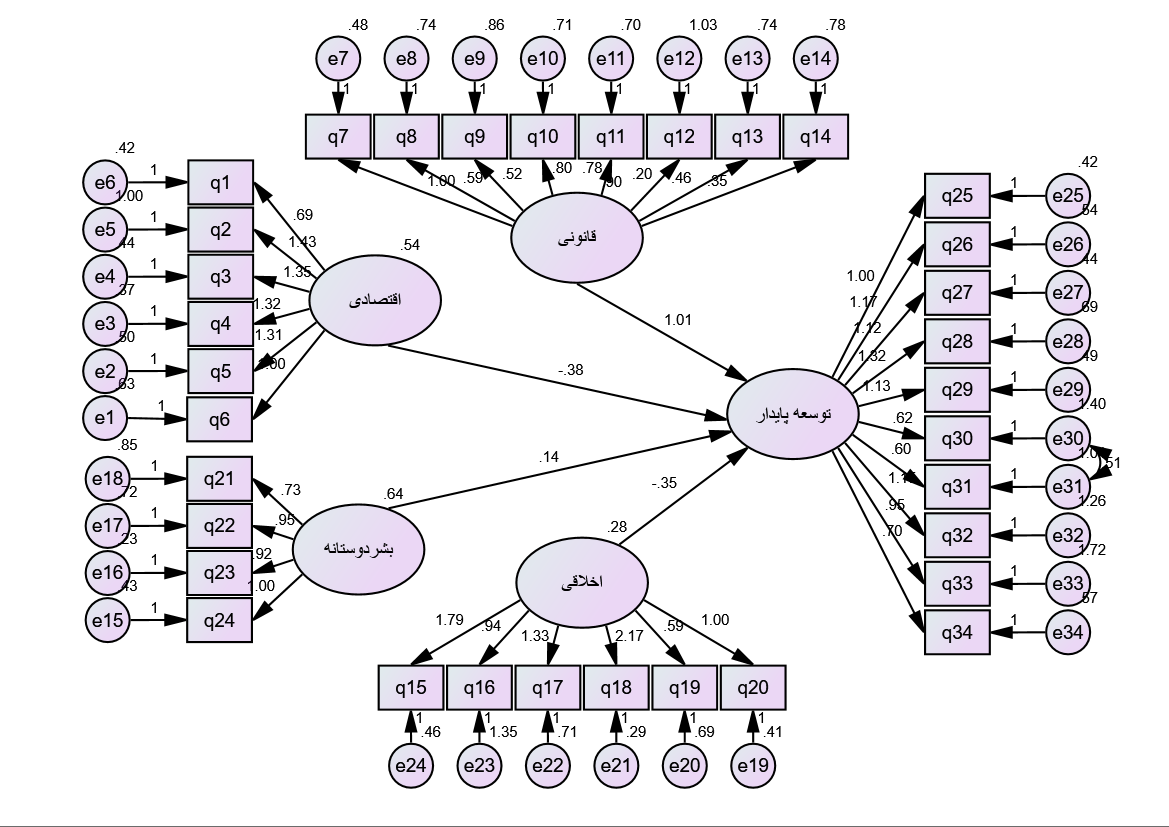 شکل شماره 1: مدل ساختاری در حالت تخمین غیراستاندارد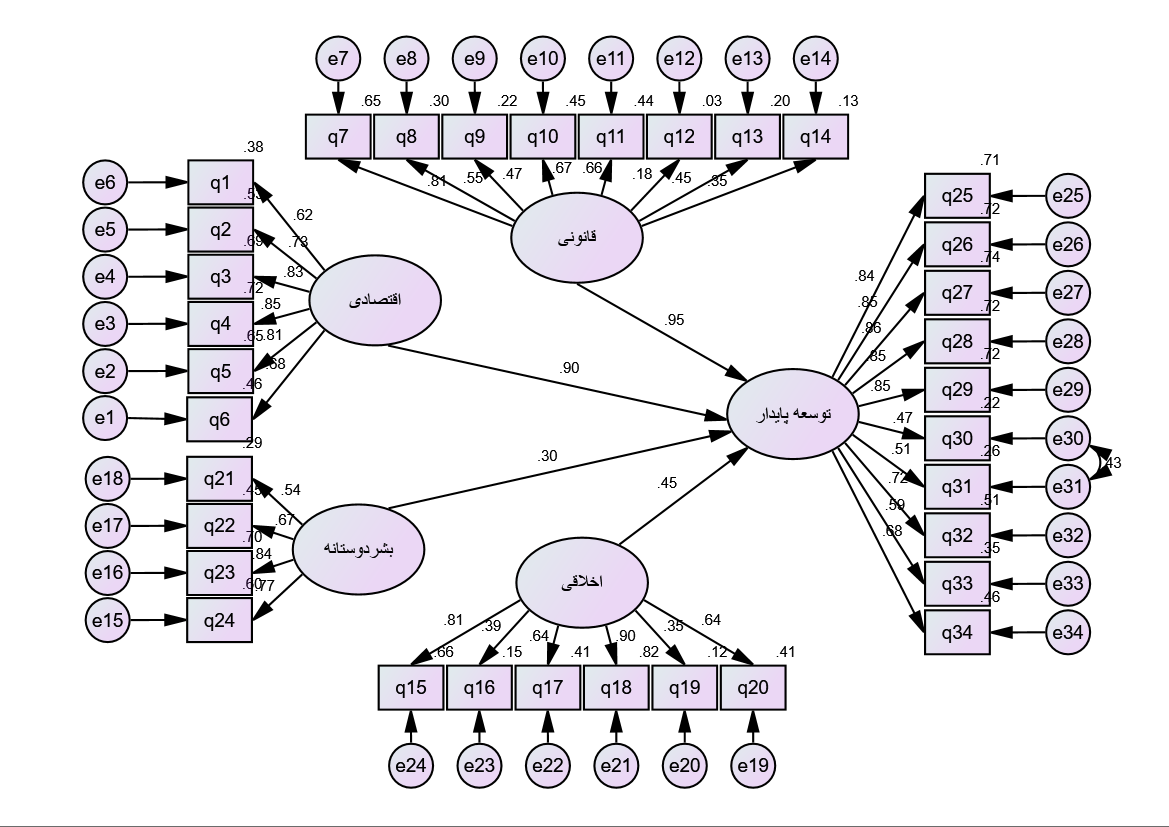 شکل شماره 2: مدل ساختاری در حالت تخمین استانداردشاخصهای برازش مدل در جدول زیر آورده شده است.جدول شماره شاخص های برازش مدل کلیبحث و نتیجهگیریامروزه مسئولیتپذیری شرکتها در توسعه پایدار به امر مهمی تبدیل شده است. این امر ارتباط شرکتها، بهخصوص شرکتهای بسیار بزرگ صنعتی همچون وزارت نفت (و یا فولاد ، سیمان و کشت و صنعتها و غیره) را در یک ارتباط دوسویه با ذینفعان قرار داده است: از یک طرف، از نظر قانونی باید به اجتماع انسانی و اجتماع زیستی توجه کنند و منجر به مخاطرات انسانی و زیستی نشوند. از طرف دیگر، یکی از مسیرهای مقبولیت جایگاه داخلی و بینالمللی آنها (از حیث ارتقاء جایگاه استانداردهای آنها و جذب مشتری و ذینفعان مختلف) میزان توجهی است که در قبال مسئولیتهای خود دارند. یافتهای مطالعه حاضر با یافتههای مطالعه کاظمی و همکاران (1394)، حسینی رودبارکی و همکاران (1397)، خواجوند احمدی و سنایی (1395)، ثقفی و پورعلی (1400)، امیری (1399)، حساسیگانه و برزگر (1392)، اردلان و همکاران (1394)، خنجری و همکاران (1397)، اقدامپور و همکاران (1398)، شراعی (1398)، مظطرزاده و حجتی (1393) و رجائی و سالک (1395)، عسگری (1398)، همسو است که بر این باروند که مسئولیت اجتماعی شرکتی از شاخصههای مهم موفقیت شرکتها به سمت توسعه پایدار است. علاوه بر این، این همسویی از نظر تاکید این مطالعات بر ایفای نقش مسئولیت اجتماعی شرکتی در تسهیل مسیر حرکت به سوی توسعه پایدار، اعتماد اجتماعی به سازمانها و استفاده از ظرفیت ذینفعان در جهت توجه به ارزشهای آنها نیز هست. مضاف بر این، با یافتههای مطالعات مونتیل (2008)، کمیسیون اروپا (2002)، منشا (2011)، آپرنتی پریسیلا (2017)، انگ-نایا و کوآبنا جیمز (2011)، سیلویرا و پترینی (2018)، یوتینگ (2005)، جیتندرا و همکاران(2021)، خوانگ و همکاران (2021)، شلازنا و همکاران(2020)، کوستروبا (2021) همسو است. این مطالعات عملکرد مسئولیت اجتماعی شرکتها را یک ابزار مدیریت ارزشمند برای افزایش شهرت شرکت میدانند. این امر مفاهیمی برای بهبود مدیریت مسئولیت اجتماعی شرکتها و توسعه پایدار دارد.درحال‌حاضر، مفهوم مسئولیت اجتماعی شرکتها، نه به‌عنوان یک مُد اجتماعی و اقتصادی زودگذر، بلکه به مثابه بخش مهمی از زنجیره ارزش شرکت‌ها مطرح میشود.سیاستگذاران ، طراحان ، پیمانکاران و مجریان  طرح احداث خط لوله نفت خام ترش سبزآب / ری ،  باید اهداف مرتبط با مسئولیت اجتماعی را از سه منظر «شرکت‌ها»، «استانداردها» و «مردم» دنبال کنند تا به حداکثر کارایی برسند. سرمایهگذاری و برنامه‌ریزی اجتماعی در این سه حوزه باعث میشود که مفاهیم فرصت‌های اجتماعی پیش‌روی شرکت مضاعف شود. به این معنا با افزایش سرمایه اجتماعی و اعتماد نهایی ، هزینههای اجتماعی مرتبط با پروژهها کاهش یابد و از تشدید آن چیزی که از آن تحت عنوان «نزاعهای جمعی» یاد کردیم، ممانعت به عمل آید. مسئولیت اجتماعی شرکتها یعنی مسئولیت شرکت در پاسخگویی به پیامدهای فعالیت هایی که جامعه را تحت تأثیر خود قرار میدهد. منظور از جامعه، همه ذینفعان شرکت است که با شرکت ملی پالایش و پخش فرآورده های نفتی ایران ، مناسبات عمدتاً اخلاقی و اجتماعی دارند. این مناسبات باید فراتر از مناسبات اقتصادی و قانونی این باشد، زیرا شرکت برای بقاء خود باید سودآوری اقتصادی و طراحیهای قانونی داشته باشد. مهمترین ذینفعان شرکت که در موقعیت شرکت به صورت مستقیم و غیرمستقیم مؤثر هستند، عبارتند از کارکنان، مردم محلی، شرکتهای سازنده ، پیمانکاران و محیط زیست. در این موازنه مردم و محیط زیست با تعددی روبرو شدهاند، زیرا   سیاستهای از بالا به پایین با کنار زدن ارزشهای آنها نوعی اجبار به پیشرفت را تحمیل کرده و تفکر مهندسی بر تفکر اجتماعی غلبه کرده ست. لذا، توسعه همهجانبه و هماهنگ باید به یک فرهنگ سازمانی تبدیل شود تا با فروبستگی اجتماعی و فرهنگی و زوال اعتماد سازمانی روبرو نشویم و محیط طبیعی و انسانی نیز با مخاطره روبرو نشود. بنابراین ، ایفای نقش مسئولیت اجتماعی شرکت ملی پالایش و پخش فرآورده های نفتی ایران در قبال دیگران و ذینفعان باید بهعنوان یک باور سازمانی نهادینه شود تا با خلق ارزش مشترك بین ذینفعان سازمانی و غیرسازمانی ، شرکت  بتواند بین وضع موجود وآینده ارتباط برقرار سازد.    وظیفه اصلی نهادینه‌سازی وجدان حرفه‌ای و رفتاری و باور به ایفای نقش مسئولیت‌های اجتماعی شرکت ملی پالایش و پخش فراوردههای نفتی ایران، در وهله نخست متوجه مدیران، تصمیم‌گیران و سیاستگذاران است و سپس باید کارشناسان، کارکنان ، سهامداران و مردم نیز توجه خود را به این مهم معطوف کنند. صنعت نفت به دنبال توسعه پایدار است و مسئولیت اجتماعی به تحقق توسعه پایدار کمک می‌کند، مسئولیتپذیري اجتماعی را به مثابة یک اقدام تدافعی برمیگزینند. مسئولیتپذیري اجتماعی، به منزلة ابزار امنیت شغلی (و حفاظت از منافع خصوصی)، حاصل درگیر شدن در مجموعه اي منظم از فعالیتهاست که به توسعة روابط با ذينفعان شرکت و فعالان محیط زیست کمک میکند و به دریافت حمایت از این گروهها میانجامد و شامل فعالیتهایی همچون واردکردن جنبة اجتماعی به محصول و فرایند تولید و اتخاذ برنامههاي ترقی منابع انسانی و رسیدن به درجة بالاتري از روابط دوستانه با محیطزیست، از طریق بازیافت و کاهش آلودگی یا پیشرفت در اهداف اجتماعی سازمان، است. چنین فعالیتهایی میتواند احتمال کاهش چشمگیر موانع و مشکلات اجرای طرحهای توسعه ای صنعت نفت و همچنین تحریم شدن فرآورده ها و محصولات شرکت را افزایش دهد و از لابیگري در مقابل شرکت ممانعت کند. در اصل ، یک مدیر باور دارد که از طریق خشنودي ذينفعان و برجسته کردن یک تصور مثبت و کاهش نگرانیها و آگاهیهاي زیست محیطی می تواند احتمال مورد بررسی قرار گرفتن خویش توسط ذينفعان، با هدف بررسی وقوع یا عدم وقوع مدیریت سود، را کاهش دهد. در مجموع، شرکت ملی پالایش و پخش فرآورده های نفتی ایران در اجرای طرح احداث خط لوله نفت خام ترش سبزآب / ری باید با کاهش ملاحظات صرفاً اقتصادی و رجحان اقتصاد بر سایر مولفهها پایداري ضعیف در این حوزه را کاهش دهد. ملاحظات اقتصادی و نفعگرایانه شرط پایداري را بقاء و ثبات ارزش سرمایۀ کل (اعم از سرمایۀ فیزیکی، داراییهاي اجتماعی و مواهب طبیعی) میداند و به محیط طبیعی وانسانی توجه کمتری دارد. در عوض، باید با ایجاد کانالهای ارتباطی (به این مقوله مراجعه شود) پایداري قوي را سرلوحه خود قرار دهد. به تعبیری، با تکیه بر نقش طبیعت و مشارکتهای انسانی، علاوه بر انطباق با شرایط روز، امکان بهرهبرداری از طبیعت را به صورت طولانی مدت فراهم سازد.منابع:ابراهیمی، سیدنصرالله و اقاسیدجعفرکشفی، مونا (1395)، «شناسایی و ارزیابی پیامدهای زیستمحیطی، اجتماعی، ایمنی، امنیتی و بهداشتی پروژههای بالادستی صنعت نفت و گاز»، مطالعات حقوق تطبیقی، دوره 7، شماره 1، صص 1-22. اشرفی، جواد؛ رهنمای، فریدون؛ بنیمهد، بهمن (1398)، «نظریههای مسئولیتپذیری اجتماعی شرکتها»، دانش حسابداري و حسابرسي مديريت – انجمن حسابداري مديريت ايران، سال 8، شماره 31.اقتصادی، نهال (1392)، «مشارکت شهروندان؛ کلید توسعه پایدار اجتماعی در محلات شهری»، هویت شهر، شماره 16، سال 7.امیری، سمیه (1399)، «مسئولیتپذیري اجتماعی شرکتها»، راهبردهای حسابداری، سال 1، شماره 2، صص 59-75.حسینیرودباری، سکینه؛ خنجری، ملیحه؛ حیدری، غلامرضا (1397)، «رابطه بین مسئولیت اجتماعی و توسعه پایدار (با تاکید بر صنعت برق)»، دوازدهمین همایش بین المللی انرژی، تهران.درویشی، محسن؛ شریفزاده، محمدشریف؛ عبداللهزاده، غلامحسین (1396)، «واکاوي نقش شرکتهاي تعاوني روستايي در پيشبرد توسعة پايدار: رويکرد مسئوليتيذیري اجتماعي»، توسعه وروستا، سال 20، شماره 3، صص 43-64.رجائی، یدالله و سالک، مرضیه (1395)، «بررسی تاثیر عوامل سازمانی بر توسعه پایدار شرکت (مطالعه ای در شرکت های واقع در شهرک صنعتی شماره 1 زنجان)»، مطالعات کمی در مدیریت، سال 7، شماره 4 (پیاپی 27)، صص  34-52.زاهدی، شمسالسادات و نجفی، غلامعلی (1385)، «بسط مفهومي توسعه پايدار»، مدرس علوم انسانی، دوره 10، شماره 4. شرزهای، غلامعلی و محقق، محسن (1390)، «مقایسه نظریههاي پایداري ضعیف و قوي محیط زیستی در بستر مفهومی توسعه پایدار»، علوم محیطی، سال 9، شماره 2، صص 13-34.فرجی، امید؛ فاطمه، جنتی؛ منصوری، کفسان؛ یونسی، فاطمه (1399)، «مسئولیتپذیری‏اجتماعی ‏و ‏ارزش‏شرکت: نقش‏تعدیلگر مدیریت‏ سود»، مدیریت سرمایه اجتماعی، دوره 7، شماره 1، صص 25-58.فرضی، شهرام و ازکیا، مصطفی (1396)، « تحليل جامعهشناختي پيامدهای حضور صنعت نفت بر توسعة اجتماعي- اقتصادی- فرهنگي مناطق نفتخيز از منظر ذینفعان محلي (مورد مطالعه: ساکنان حوزۀ ميدان نفتي دارخوین)»، توسعه محلی (روستایی-شهری)، دوره 8، شماره 2، صص 221-224.کاظمی، مهدی و ملاحسینی، علی و عباسی، مهسا (1394)، «نقش مسئولیت اجتماعی شرکتی در توسعه پایدار شرکتهای کوچک و متوسط»، کنفرانس بینالمللی جهتگیریهای نوین در مدیریت، اقتصاد و حسابداری، تبریز.کاظمیان، غلامرضا؛ قربانیزاده، وجهالله؛ شفیعا، سعید (1391)، «دسـتیابـی به تـوسعه پایدار محلی از طریق ظرفیت اجتماعی ساکنین و فعالان اقتصادی محله غیررسمی، مطالعه موردی : محله شمیران نو»، مطالعات شهری، سال 4.مهربانپور، محمدرضا؛ مرتضی کاظمپور و فروغ اسماعیلبیگی (1395)، «تبیین رابطه متقابل بین مسئولیت پذیری اجتماعی و نظام راهبری شرکتی»،  مجله حسابداری سلامت، سال پنجم، شماره دوم، پیاپی 16.نامی، مینا (1392)، «تبیین عوامل موثر بر مشارکت شهروندان در مدیریت بهینه پسماندهای شهری (مطالعه موردی ناحیه 2 منطقه 17 شهرداری تهران)»، پایان نامه کارشناسی ارشد، رشته مدیریت امور شهری، دانشگاه تهران.Aguilera, R.V., Rupp, D.E., Williams, C.A. and Ganapathi, J. (2007), “Putting the S back in corporate social responsibility: a multilevel theory of social change in organizations”, Academy of Management Review, Vol. 32 No. 3, pp. 836-863.Benlemlih, M., Bita,M., (2015).Corporate Social Responsibility and Investment Efficiency, http://papers.ssrn.com/sol3/papers.cfm? abstract_id=2566891.Brammer, S., Millington, A., & Rayton, B. (2007), The contribution of corporate social responsibility to organizational commitment. The International Journal of Human Resource Management,18(10), 1701–1719.Cahaya, F.R., Porter, S., Tower, G., & Brown, A. (2015), The Indonesian government’s coercive pressure on labour disclosures: Conflicting interests or government ambivalence? Sustainability Accounting, Sustainability Accounting, Management and Policy Journal,6(4), 475–497.Carroll, A. B. (1991). The pyramid of corporate social responsibility: Toward the moral management of organisational stakeholders. Business Horizons. 39-48.Cho, S. Y., Lee, C., Pfeiffer, R. J. Jr. (2013), Corporate social responsibility performance and information asymmetry. Journal of Accounting and Public Policy 32, 71-83.Deegan, C. (2014), “An overview of legitimacy theory as applied within the social and environmental accounting literature”, in Jeffrey, U., Jan, B. and Brendan, O.’D. (Eds), Sustainability Accounting and Accountability, Routledge, New York, NY, pp. 248-272.Evuleocha, S. U.,(2005), Managing indigenous relations: Corporate social responsibility in a new age of activism, Corporate Communications: An International Journal, Vol. 10, No.4, , pp.328-340.Freeman, R. E. (1984). Strategic management: A stakeholder approach. Pitman.Freeman, R. E., Harrison, J. S., & Wicks, A. C. (2007), Managing for stakeholders: Survival, reputation,and success: Yale University Press.Freeman, R. E., Harrison, J. S., & Wicks, A. C. (2007), Managing for stakeholders: Survival, reputation,and success: Yale University Press.Hamidu, A. A., Haron, M. H. and Amran, A. (2015). Corporate social responsibility: A review on definitions, core characteristics and theoretical perspectives. Mediterranean Journal of Social Science, 6(4): 83-95.Ingley, C. B. (2008), Company growth and board attitudes to corporate social responsibility. International Journal of Business Governance and Ethics, 4 (1), pp. 17– 39.Khuong, M. N, Nguyen Khoa Truong an, and Tran Thi Thanh Hang (2021), Stakeholders and Corporate Social Responsibility (CSR) programme as key sustainable development strategies to promote corporate reputation—evidence from vietnam, Cogent Business & Management ,Volume 8, Issue 1.Lu, Y. and Abeysekera, I. (2015), “What do stakeholders care about? Investigating corporate social and environmental disclosure in China”, Journal of Business Ethics, Vol. 144 No. 1, pp. 169-184.Mamady, Keita (2016), Factors Influencing Attitude, Safety Behavior, and Knowledge regarding Household Waste Management in Guinea:A Cross-Sectional Study, Hindawi Publishing Corporation, Journal of Environmental and Puablic Health, 9 pages.Mensah, Victoria .(2011) .Impact of Corporate Social Responsibility on Sustainable Development: A case Study of AngloGold Ashanti, Obuasi – Ghana. https://www.amazon.com/Impact-Corporate-Responsibility-Sustainable-Development/dp/3639327705.Mesjasz-Lech, A. (2014) Municipal waste management in context of sustainable urban development. Procedia-Social and Behavioral Sciences, Vol.151, pp.244-256.Montiel, I. (2008), Corporate social responsibility and corporate sustainability: Separate pasts, common futures. Organ. Environ. 21,245–269.Mukomo, S.(2019), Sustainable Urban Development in Sub-Saharan Africa. Cities. 13 (40).Munasinghe, Mohan (1993). Environmental Economics and Sustainable Development. The World Bank Washington.D.CPriscilla, A. (2017), Corporate Social Responsibility and Sustainable Community Development. A Case Study of AngloGold Ashanti, Adieyie and Teberebie, Ghana, Environmental Studies, http://hdl.handle.net/1974/22656.Rahman, S. (2011). Evaluation of definitions: Ten dimensions of corporate social responsibility. World Review of Business Research, 1(1): 166-76.Sheehy, B.; Farneti, F. (2021), Corporate Social Responsibility, Sustainability, Sustainable Development and Corporate Sustainability: What Is the Difference, and Does It Matter? Sustainability, v 13, 5965. https://doi.org/ 10.3390/su13115965.To, W. M. and Lee, P. K. (2017). A triple bottom line analysis of Hong Kong‟s logistics sector. Sustainability, 9(3): 388.Zelazna, A; Bojar, M; Bojar, E (2010), Corporate Social Responsibility towards the Environment in Lublin Region, Poland: A Comparative Study of 2009 and 2019, Sustainability, 12 (11), 4463; https://doi.org/10.3390/su12114463.متغیرهاتعداد گویهآلفای کرونباخبعد اقتصادی مسئولیتپذیری60.742بعد قانونی مسئولیتپذیری80.707بعد اخلاقی مسئولیتپذیری60.722بعد بشردوستانه مسئولیتپذیری40.779بعد اقتصادی توسعه پایدار50.763بعد اجتماعی توسعه پایدار50.784بعد زیستمحیطی توسعه پایدار50.704بعد فرهنگی توسعه پایدار50.711Kaiser-Meyer-Olkin Measure of Sampling Adequacy.Kaiser-Meyer-Olkin Measure of Sampling Adequacy..721Bartlett's Test of SphericityApprox. Chi-Square791.635Bartlett's Test of SphericityDf300Bartlett's Test of SphericitySig..000متغیرهامیانگینانحراف معیارحداکثرحداقلچولگیکشیدگیبعد اقتصادی مسئولیتپذیری3.050.4134.281.28384.-1.229بعد قانونی مسئولیتپذیری3.510.4604.842.28341.0.352بعد اخلاقی مسئولیتپذیری3.080.4254.602.23484.2.524بعد بشردوستانه مسئولیتپذیری3.080.4254.602.23526.1.072بعد اقتصادی توسعه پایدار3.080.4254.602.23627.0.863بعد اجتماعی توسعه پایدار3.080.4254.602.23695.1.928بعد زیستمحیطی توسعه پایدار3.070.4214.602.23545.1.931بعد فرهنگی توسعه پایدار3.160.4204.552.23620.0.894متغیرهاهم خطی چندگانه هم خطی چندگانه متغیرهامقدار تحملعامل افزایش واریانس (vif)بعد اقتصادی مسئولیتپذیری0.5131.764بعد قانونی مسئولیتپذیری0.5601.368بعد اخلاقی مسئولیتپذیری0.5251.512بعد بشردوستانه مسئولیتپذیری0.5871.621بعد اقتصادی توسعه پایدار0.4891.295بعد اجتماعی توسعه پایدار0.5251.384بعد زیستمحیطی توسعه پایدار0.5231.222بعد فرهنگی توسعه پایدار0.4351.300مسئولیت‌ اقتصادیضريب همبستگي   سطح معنا‌داري (sig)رابطه معنا‌دارمسئولیت‌ اقتصادی0.692*0.000وجود داردمسئولیت‌ قانونیضريب همبستگي   سطح معنا‌داري (sig)رابطه معنا‌دارمسئولیت‌ قانونی0.668*0.000وجود داردمسئولیت‌ اخلاقی ضريب همبستگي   سطح معنا‌داري (sig)رابطه معنا‌دارمسئولیت‌ اخلاقی 0.608*0.000وجود داردمسئولیت‌ بشردوستانه ضريب همبستگي   سطح معنا‌داري (sig)رابطه معنا‌دارمسئولیت‌ بشردوستانه 0.509*0.000وجود داردسطح معناداریFاشتباه استاندارد شده R2R008/0036/12080/6116/0326/0متغیرهای وارد شدهضرایب غیر استانداردضرایب غیر استانداردضرایب استانداردآزمون Tسطح معناداریمتغیرهای وارد شدهBانحراف معیارBETAآزمون Tسطح معناداریConstant50.5392.91617.330000/0بعد اقتصادی مسئولیتپذیری315/0233/0224/04.465002/0بعد قانونی مسئولیتپذیری256/0147/0161/0187/3037/0بعد اخلاقی مسئولیتپذیری308/0146/0207/0105/2036/0بعد بشردوستانه مسئولیتپذیری261/0152/0189/0154/3006/0مدل کلیX2/dfRMSEANFICFIGFIIFIRFIPRATIOPNFIPCFISRMRمیزان قابل قبول3>1/0>9/0≤9/0≤9/0≤9/0≤6/0≤50/0≤6/0≤6/0≤8/0>محاسبه شده553/2065/092/۰94/۰95/092/۰71/۰67/۰74/۰69/۰03/۰